JU "Gradski bazeni Varaždin"Zagrebačka 85a VaraždinOIB 79574185231Tel. 042/215 366 E-mail:info@bazeni-varazdin.hrWeb: www.bazeni-varazdin.hrBroj: 21-02/03/05/23-3Varaždin, 30.siječnja  2024.Naziv obveznika: JU Gradski bazeni VaraždinBroj RKP-a: 49198Sjedište obveznika: Varaždin, Zagrebačka 85aMatični broj: 01744984OIB: 79574185231Razina: 21Šifra djelatnosti : 9311Šifra županije: 472Šifra grada: Bilješke uz Financijski izvještaj za razdoblje siječanj-prosinac 2023. godine.	Financijski izvještaj i Bilješke za razdoblje siječanj-prosinac 2023. godine izrađeni su sukladno čl.139. Zakona o proračunu (Nar.nov.br.144/21.) i Pravilniku o financijskom izvještavanju u proračunskom računovodstvu (Nar.nov., 37/22.). Sa datumom 01.01.2016. godine JU Gradski bazeni Varaždin upisana je u registar proračunskih korisnika, te je obveznik vođenja proračunskog računovodstva. Za navedeno razdoblje sastavlja se Izvještaj o prihodima i rashodima, primicima i izdacima na Obrascu PR-RAS, Bilanca na dan 31.prosinac 2023., Izvještaj na Obrascu OBAVEZE, Obrazac RasF, Obrazac P-VRIO.Ustanova se bavi sportskom djelatnosti, te iznajmljivanjem vlastitih nekretnina.Ustanova je obveznik PDV-a, i poreza na dobit.Ustanova se financira iz proračuna grada Varaždina, te iz vlastitih prihoda prodajom usluga bazena.Odlukom Gradskog vijeća od 10.lipnja 2019. dato je na upravljanje i korištenje Gradsko kupalište na Dravi, te je na temelju odluke sklopljen ugovor o korištenju i upravljanju nekretninom između Grada Varaždina i JU Gradski bazeni Varaždin. Sa danom 17.ožujaka 2021. godine sklopljen je Ugovor o zakupu poslovnog prostora s pripadajućim nekretninama na Sportsko rekreacijskom centaru Aquacitiy između Gradskih bazena Varaždin i Aquacity d.o.o., na kojem će zakupljenom prostoru zakupnik Gradski bazeni Varaždin obavljati sportsko rekreacijsku djelatnost i upravljati imovinom.Odgovorna osoba ustanove: Ravnateljica ustanove Jelena Pavleković imenovana je 28. prosinca  2021. godine Odlukom o imenovanju, te je stupila na dužnost 01. ožujka 2022. godine.Bilješke i financijske izvještaje sastavlja: Računovodstveni referent Lidija Kojdić OBRAZAC PR-RASPRIHODI – šifra 6Prihodi JU Gradski bazeni Varaždin za razdoblje siječanj-prosinac 2023. godine ostvareni  su u iznosu od 1.557.895,20 eura – šifra 6Prihodi od imovine – šifra 64Prihod od imovine iznosi 209,30 eura, a odnosi se na kamate na depozite po viđenjuPrihodi od prodaje proizvoda i priženje usluga -Vlastiti prihodi – šifra 66Vlastiti prihodi Ustanove u iznosu od 392.867,12 eura ostvareni su (indeks 114,00) više u odnosu na 2022. godinu, a čine ih  prihodi za obavljanje usluga koje Ustanova pruža u okviru svoje djelatnosti temeljem cjenika usluga i to: Prihod sportski klubovi – 18.271,39 euraPrihodi ulaznice za bazen – 135.473,54 euraPrihodi masaže – 18.897,46 euraPrihodi sauna i jacuzzi – 124.809,24 euraPrihodi od vlastitih programa – 34.787,20 euraPrihodi od organizacija rođendana – 24.897,36 euraPrihodi od zakupa  – 11.970,62 euraOstali prihodi – 1.258,32 euraPrihodi od kupališta na Dravi - 19.847,66 euraPrihodi – Aquacity – 2.654,33 euraPrihodi iz nadležnog proračuna za financiranje rashoda poslovanja- šifra 67Prihodi iz nadležnog proračuna za financiranje rashoda poslovanja ostvareni su u iznosu od 1.164.818,78 eura, a odnose se na prihode za plaće zaposlenika, materijalne rashode, te rashode za nabavu nefinancijske imovine. U odnosu na 2022. godinu prihodi su veći za (indeks 102,00).RASHODI POSLOVANJA – šifra 3Rashodi poslovanja su za izvještajno razdoblje 2023. godine ostvareni 1.505.765,36 eura. Od ukupno iznosa na proračunske rashode odnosi se iznos od 1.182.117,72 eura, a na vlastite rashode 323.647,64 eura. U odnosu na 2022. godinu na poziciji  vidljivo je povećanje rashoda (indeks 101,2).Rashodi za zaposlene – šifra 31 (bruto plaće, doprinosi na plaće i ostali rashodi za radnike) iznose 711.090,75 eura te su (indeks 117,9) veći od 2022. godine, a zbog povećanja osnovice za obračun plaćaŠifra 311- Plaće(bruto) iznose 547.061,17 eura, povećanje (indeks 116,6) odnosi se na povećanje osnovice za obračun plaćaŠifra 312 - Ostali rashodi za zaposlene uključuju isplatu nagrada, darova, pomoći u slučaju smrti, pomoću u slučajevima dugotrajnijeg bolovanja, dar za djecu, otpremnina i troškova prehrane isplaćeni su u iznosu od 73.762,13 eura, povećanje (indeks 130,9) odnosi se na povećane neoporezive primitke zaposlenikaŠifra 313- Doprinosi na plaće zaposlenika iznos od 90.267,45 euraMaterijalni rashodi – šifra 32 iznose 792.370,32 eura, u odnosu na 2022. godinu ukupni materijalni rashodi smanjeni su (indeks 89,9), značajnija odstupanja vidljiva su na pojedinim kontima i to:Šifra 321 – Naknade troškova zaposlenima iznos 24.091,08 eura, povećanje (indeks 128,00) odnosi se na povećanje naknada za prijevoz na posao i s posla, stručno usavršavanje zaposlenika te službena putovanjaŠifra 322 – Rashodi za materijal i energiju iznos od 324.067,71 eura, u odnosu na 2022. godinu ti rashodi su smanjeni (indeks 69,6) značajnije odstupanje vidljivo je na šifri 3223 – Energija zbog sufinanciranja troškova električne energije i plina (indeks 66,2), šifra 3224 – Materijal i dijelovi za tekuće i investicijsko održavanje (indeks 69,7), šifra 3225 – Sitni inventar indeks (117,3) povećanje se odnosi na novu nabavu potrebne opreme, te šifra 3227 – Službena radna i zaštitna odjeća i obuća (indeks 50,0) u odnosu na 2022. godinu nije bilo potrebe nabave radne odjeće u obimu kao iz protekle godineŠifra 323 - Rashodi za usluge iznos od 414.809,02 eura povećanje u odnosu na 2022. godinu (indeks 111,9) odnosi se na značajnija odstupanja i to: šifra 3232 – Usluge tekućeg i investicijskog održavanja (indeks 110,0) – te usluge ovise o kvarovima na građevini i postrojenju bazena, šifra 3233 – Usluge promidžbe i informiranja povećane su (indeks 276,2) sklopljeni su ugovori za reklamiranje usluga bazena, šifra 3236 – Zdravstvene i veterinarske usluge povećane su (indeks 160,9) a povećanje se odnosi na sistematske preglede zaposlenika te usluge kontrole vode, šifra 3237 – Intelektualne i osobe usluge smanje ne su (indeks 83,3), te šifra 3238 – Računalne usluge povećane su (indeks 224,5) Šifra 329 – Ostali nespomenuti rashodi iznos od 29.402,51 eura u odnosu na 2022. godine rashodi su povećani (indeks 112,4) značajnija odstupanja vidljiva su na šiframa 3293 – Reprezentacija (indeks 130,4) nabava čajeva i voća za saunu idr., šifra 3295 – Pristojbe i naknade povećanje (indeks 106,8), te šifra 3299 – Ostali nespomenuti rashodi poslovanja povećanje (indeks 113,6) odnosi se na organizaciju ljetnog sportskog kampa, komunalnu naknadu i naknadu za zaštitu voda (SRC Aquacity)Financijski rashodi – šifra 34 iznos od 2.304,29 eura sastoji se od bankarskih usluga (naknade za kartično poslovanje) i usluga platnog prometa u odnosu na 2022. godinu rashodi su smanjeni (indeks 77,5)Ukupni rashodi poslovanja šifra Z005 – iznose 1.505.765,36 euraVišak prihoda poslovanja šifra X001 – iznosi 52.129,84 euraPreneseni višak prihoda poslovanja iz 2022. godine šifra 92211 – iznosi 46.790,68 euraObračunati prihodi poslovanja – nenaplaćeni šifra 96 – iznose 10.178,11 eura (povećanje se odnosi na veći broj fakturiranih usluga u odnosu na 2022. godinu)RASHODI ZA NABAVU NEFINANCIJSKE IMOVINE – šifra 4Rashodi za nabavu nefinancijske  imovine ukupno  iznose ukupno 16.233,34 eura, a sastoje se od rashoda za nabavu uredske opreme i namještaja u odnosu na 2022. godinu povećani su  (indeks 289,0) za nabavu nove opreme i to uredski namještaj, telefoni, kosilica za SRC Aquacity te računala.Šifra Y002 – Manjak prihoda od nefinancijske imovine iznosi 16.233,34 eura povećanje u odnosu na 2022. godinu (indeks 289,0) odnosi se na novo nabavljenu imovinu u 2023. godini.Šifra X067 – ukupni prihodi iznos 1.557,895,20 eura  povećanje (indeks 104,7)  Šifra Y034 – ukupni rashodi iznos 1.521.998,70 eura povećanje (indeks 101,9)Šifra X004 – ukupan višak prihoda iznos od 35.896,50 eura, višak 2023. godineŠifra 9221x-9222x VP – višak prihoda preneseni iznos od 46.790,68 euraŠifra 96, 97  – obračunati prihodi nenaplaćeni iznos od 10.178,11 euraU skladu sa Pravilnikom o proračunskom računovodstvu  prihodi se priznaju temeljem priljeva novčanih sredstava, a rashodi temeljem nastanka poslovnog događaja neovisno o plaćanju. Obračun prihoda i rashoda poslovanja, te rezultat poslovanja  izvršen je po izvorima poslovanja i to: 11-Izvori iz proračuna grada Varaždina 31-Vlastiti izvoriU tablici je prikazan „metodološki manjak“ prihoda poslovanja na izvoru 11 u iznosu od 17.298,94 eura, a zbog načina prikazivanja prihoda i rashoda temeljem Pravilnika o proračunskom računovodstvu, te višak prihoda poslovanja izvor 31-vlastiti prihodi u iznosu od 53.195,44 eura.Šifra X678 – ukupni prihodi i primici iznos od 1.557.895,20 eura povećanje u odnosu na 2022. godinu (indeks 104,7) odnosi se na povećane vlastite prihode ostvarene od prodaje usluga bazenaŠifra Y345 -ukupni rashodi i izdaci  iznos od 1.521.998,70 eura povećanje od (indeks 101,9) odnosi se na povećanje ukupnih rashoda Šifra X005 – Višak prihoda i primitaka iznos od 35.896,50 eura odnosi se na višak prihoda ostvaren u 2023. godini.Šifra 9221-9222 iznos od 46.790,68 eura preneseni višak prihoda iz proteklih razdobljaŠifra X006 – višak prihoda raspoloživ u slijedećem razdoblju iznos od 82.687,19 euraŠifra 11K- Stanje novčanih sredstava na 31.12.2023. godine iznosi 191.676,74 euraBILANCAIMOVINA-šifra B001Imovina Ustanove na dan 31.12.2023. godine iznosi 3.386.709,17 eura, a sastoji se od:Nefinancijske imovine – šifra B002 u iznosu od 3.162.734,02 eura, te Financijske imovine šifra-1 u iznosu od 223.975,15 eura. Nefinancijska imovina – šifra B002Šifra 01 – neproizvedena dugotrajna imovina iznosi 47.695,45 euraŠifra 021 i 02921 Građevinski objekti (zgrada bazena i odbojkaško igralište) sa ispravkom vrijednosti iznose 3.050.962,83 euraŠifra 022 i 02922 – Postrojenje i oprema sa ispravkom vrijednosti iznose 44.167,32 eura u odnosu na proteklu godinu smanjenje (indeks 93,9) odnosi se na isknjiženu imovinu iz 2022. godine i novo nabavljenu imovinu u 2023. godini.Šifra 026 i 02926 – Nematerijalna proizvedena imovina iznosi 19.908,42 eura, odnosi se na izradu projekta za rekonstrukciju krovišta bazenaŠifra 042 i 049 – Sitni inventar iznos 63.840,80eura  povećanje (indeks 113,5) odnosi se na novo nabavljeni sitni inventar stavljen u uporabu u 2023. godini.Financijska imovina – šifra 1Šifra 11 – novac u banci i blagajni iznos od 191.676,74 eura, u odnosu na 2022. godinu bilježi se povećanje financijske imovine (indeks 125,6)Šifra 12 – Depoziti, jamčevni polozi i potraživanja od zaposleni  idr. iznos od 19.633,42 eura sastoji se od:Šifra 124 – iznos 9.353,04 eura  odnosi se na potraživanje za PDV za mjesec studeni i   prosinac 2023. godine, potraživanja za pred porez po ulaznim računima (naplaćena naknada) te poreza na dobit Šifra 129 – iznos od 10.280,38 eura kn odnosi se na potraživanja od kartičnih kuća, te potraživanja od HZZO za povrat bolovanja. Šifra 16 - Potraživanja za prihode poslovanja  iznose 12.664,99 eura,  šifra 166- potraživanja za prihode od prodaje usluga iznos od 12.744,63 eura povećanje (indeks 118,60) odnosi se na više fakturirane usluge u 2023. godinu  i šifra 169 -  iznos od 79,64 odnosi se na ispravak vrijednosti potraživanja koja nisu naplaćena više od godine dana.OBVEZE – šifra B003Obveze  na dan 31.12.2022. godine  utvrđene su  u ukupnom iznosu od 136.416,51, a sastoje se od obveza za zaposlene, materijalne rashode i ostale obaveze.Šifra 231 – obaveze za zaposlene  iznose 54.871,67, a odnose se na obračunatu plaću za prosinac 2023. godine, čija isplata je izvršena u siječnju 2024. godine, povećanje (indeks 116,6) odnosi se na plaću za prosinac 2023 godine koja je veća od plaće za prosinac 2022 godine. Šifra 232 - obveze za materijalne rashode iznose 81.404,54 eura, Šifra 234 - obveze za financijske rashode iznos od 83,19 eura Šifra 239 - ostale tekuće obveze  iznose  60,11 eura. U odnosu na 2022. godinu šifra 2 – indeks obveza (107,7) a odnosi se na povećane obveze za zaposlene (plaća prosinac 2023.g.), te obveze za materijalne rashodeVlastiti izvori – šifra 9Vlastiti izvori iznose 3.250.289,66 eura, a čine ih vlastiti izvori šifra 911 u iznosu od 3.157.424,37 eura , te višak prihoda šifra 922 u iznosu 82.687,18.Šifra 9221 - višak prihoda poslovanja iznosi 98.920,52 eura povećanje (indeks 211,4) odnosi se na obračun rezultata poslovanja za 2023. godinuŠifra 9222 – manjak prihoda iznos od 16.233,34 eura odnosi se na rashode za nabavljena osnovna sredstava u 2023. godini, a iznos će se rasknjižiti nakon donošenja Odluke o rasporedu viška prihoda.SporoviPred Općinskim sudom u Varaždinu vodi se spor pod poslovnim brojem P.1540/14 protiv Natalije Žetko i dr., vrijednost spora je 5.307.071,69 kn. Podaci o primljenim jamstvimaObrazac OBVEZEU obrascu su prikazane obveze JU u izvještajnom razdoblju siječanj-prosinac 2023. godine. Šifra V001 – stanje obveza na dan 31.12.2022. godine koje je prenijeto kao početno stanje obaveza u 2023. godinu iznos od 126.698,13 eura.Šifra V002 – Povećanje obaveza u izvještajnom razdoblju iznos od 1.809.292,25 eura čine obaveze nastale u 2023. godini.Šifra N23 – Obveze za rashode poslovanja – čine obveze nastale u izvještajnom razdoblju siječanj-prosinac 2023. godine (plaće zaposlenika, obveze prema dobavljačima, obveze za financijske rashode) u iznosu 1.786.801,56 euraŠifra V004 –  Podmirene obaveze u izvještajnom razdoblju iznos od 1.799.570,87 eura  čine sve plaćene obaveze u 2023. godiniŠifra V006 -  Stanje obveza na kraju izvještajnog razdoblja – čine nedospjele i dospjele obveze prema dobavljačima, obveze za plaće i putne troškove zaposlenika za prosinac 2023. godine iznose 136.419,51 euraŠifra D232 – dospjele obveze iznose 10.058,22 euraŠifra V009 – nedospjele obveze iznose 126.361,29 eura Obrazac RAS-funkcijski JU Gradski bazeni Varaždin prema funkcijskoj klasifikaciji obavlja usluge vezane uz sport i rekreaciju šifra 08 – iznos 1.521.998,70 euraObrazac P-VRIOU izvještajnom razdoblju nije bilo promjena koje bi se odnosile na obrazacBilješke sastavilaLidija KojdićPodaci za kontakt: tel.0993170254Mail:lidija@bazeni-varazdin.hr 							 	Ravnateljica							Jelena Pavleković, dipl.oec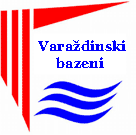 IzvorKontoNaziv kontaIznos (eur)116Prihodi iz proračuna grada Varaždin1.164.818,78113Rashodi 1.182.117,721192Manjak prihoda poslovanja17.298,94316Vlastiti prihodi393.076,42313Vlastiti rashodi323.647,64314Rashodi za nabavu nefinancijske imovine16.233,343192Višak prihod (vlastiti)53.195,44Red.Br.TuženikTužiteljOpis sporaIznos glavniceProcijenjeno vrijemePočetak spora1.Natalija Žetko i dr.JU Gradski bazeniNaknada štete P.1540/14704.369,462014. godinaRbr.Vrsta jamstva, namjenaDavatelj jamstvaIznos (eur)Rok važenjaBankarska garancija – jamstvo za uredno izvršenje ugovoraPrivatna zaštita Petar Zrinski d.o.o. Čakoveac5.656,3031.05.2024.Bankarska garancija – jamstvo za uredno izvršenje ugovoraPlanetaris d.o.o., Vodnikova 11, Zagreb7.440,0003.05.2024.Bjanko zadužnica Saponia d.d. Osijek1.000,00Bjanko zadužnica Tapess d.o.o. Kastav1.000,00Zadužnica Alca Zagareb d.o.o. Zagreb222,25ZadužnicaInokem d.o.o. Ivanić Grad1.099,19